Дистанционное обучение: 16 советов для родителей школьниковБывают случаи, когда из-за серьезной болезни, всеобщего карантина или других непредвиденных обстоятельств школьник вынужден перейти на дистанционное обучение. Как действовать родителям, чтобы помочь ребенку?Родителям нужно ответственно подойти к процессу организации рабочего места для занятий и распорядка дня. 1. Узнайте, что нужно для дистанционного обучения школьнику Дистанционное обучение – это не тотальный контроль, а работа над самостоятельностью школьника. Поддержите его! Для ребенка — это большой стресс, поэтому нужно ему помочь в переходе на новую форму обучения. Если в школе объявили о необходимости перевести учеников на дистанционное обучение, родителям нужно сначала самим разобраться, как будет проходить этот процесс.Свяжитесь с классным руководителем, узнайте названия всех программ, которые будут использованы при работе, и составьте примерный план школьного дня. Что обязательно вам понадобится?Хорошее подключение к интернету.Работающая веб-камера и микрофон для видеосвязи.Удобное кресло и продуманное рабочее место.2. Проверьте связь и изучите программы для дистанционного обученияСначала вы должны разобраться со всеми нюансами дистанционного обучения, чтобы в случае технических неполадок, вы могли быстро помочь ребенку восстановить связь.Ознакомьтесь с инструментами домашнего обучения, которые предоставляет школа. В основном обучение делится на две части: живое общение с учителем через видеосвязь (Zoom, skype) и отработка навыков на специальных образовательных платформах.МБОУ СОШ №95 использует платформы Учи.ру, ЯКласс, Российская Электронная школа, Моя электронная школа онлайн.Для выпускников 9,11 классов рекомендуем  онлайн-школу Фоксфорд, в ней работают преподаватели из МГУ, МФТИ и ВШЭ, которые с 2016 года практикуют домашнее обучение со своими учениками. У Фоксфорда есть даже приложение для смартфона, ребенок может в любой момент повторить пройденный материал и задать вопрос в чате своему учителю.3. Обязательно сохраните школьный режимДистанционное обучение отличается от занятий в школе. Важно сохранить привычный для ребенка распорядок дня. Спланируйте день школьника, учитывайте регулярные перерывы, общение со сверстниками, не позволяйте заниматься в пижаме и со спутанными волосами. Ребенок должен на часы обучения погрузиться в школьный режим, к которому однажды ему придется вернуться.  МБОУ СОШ №95 рекомендует соблюдение режима дня разработанного для обучающихся 1-11 классов, который размещен на сайте школы в разделе Дистанционное обучение.4. Подберите одежду для занятийОбъясните ребенку, что в пижаме или домашних спортивных штанах ему не стоит заниматься. Даже одежда должна настраивать на рабочую атмосферу! Вместе со школьниками подберите удобный и подходящий для занятий вариант. После окончания уроков ребенок обратно может переодеться в любимую домашнюю одежду.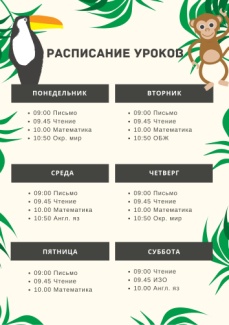 5. Сделайте расписание занятий Красочное расписание не только поднимет настроение, но и поможет легко сориентировать, с каким учителем и в какое время выходить на связь. 6. Посоветуйте ребенку записывать свои успехи Посоветуйте ребенку  записывать свои успехи в любом формате (блокнот, записная книжка, доска почета и т.д.). Например, ребенок без ошибок решил примеры по математике, успешно сдал тест по английскому языку и выучил стихотворение Пушкина.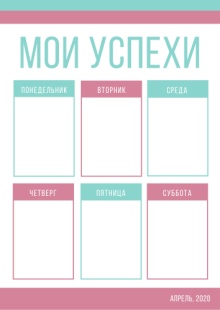 Ребенок будет смотреть на свои успехи и гордиться собой.Использовать этот шаблон7. Сделайте красочный календарьУспех дистанционного образования — в визуальном восприятии. Создайте для занятий подходящую атмосферу. Вместе с ребенком сделайте календарь, отметьте на нем все важные даты, которые помогут не забыть о важных образовательных событиях. 8. Составьте лист поощрений, которые ребенок будет получать за хорошую учебуРебенка стоит поощрять за хорошую успеваемость, но это не должны быть денежные вознаграждения. Психологи уверены, что принцип рыночных отношений — «это не метод воспитания, а манипуляция», чтобы ребенок просто не мешал родителю, хорошо учился и не тревожил его лишний раз.Ребенок должен понимать, что знания нужны ему, а не родителю, и что учеба — это не заработок средств. Поощрения должны быть, но их лучше связать с впечатлениями и пользой для школьника.Составьте вместе с ребенком лист поощрений, а за неудачи в учебе не ругайте ребенка, помогите ему разобраться в проблеме.Использовать этот шаблон9. Расскажите ребенку об основах онлайн-этикетаШкольник должен придерживаться правил онлайн-общения с учителем и со сверстниками во время учебы. Расскажите ребенку, как стоит себя вести в интернете! Рекомендуем распечатать плакат, который всегда будет напоминать об этих правилах.Использовать этот шаблон10. Разбудите ребенка как минимум за час до занятий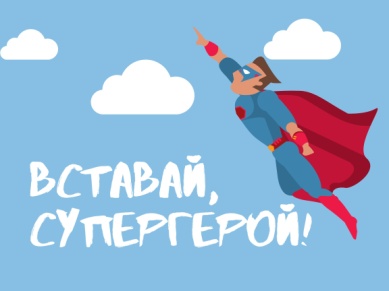 Режим сна легко сбивается, не допускайте этого. В МБОУ СОШ №95 начало в 9.00, чтобы все проснулись и подготовились к учебе. До начала занятий школьнику следует умыться, позавтракать, переодеться и настроиться на рабочий лад. Не позволяйте ему садиться голодным и неумытым за монитор, ничего хорошего из такого обучения не выйдет.11. Отключите уведомления соцсетей на время домашнего обученияИзбавьте ребенка от информационного шума, пока он занимается. Отключите всплывающие уведомления на смартфоне и компьютере, не позволяйте заходить в соцсети во время урока.12. Поставьте рядом с ребенком водуДети часто забывают о необходимости пить воду, за этим должны следить родители. Поставьте перед началом занятий стакан воды. 13. Подготовьте школьнику заранее полезные перекусыРебенок во время учебы не должен отвлекаться и ходить на кухню за бутербродами. Но не позволяйте ему полноценно обедать в прямом эфире — это неуважение к учителю. Пообедать школьник может во время перерыва.14.  Помните о том, что ребенку нужно отдыхать от монитораВо время перерыва  между уроками предложите ребенку отвлечься от компьютера. Пусть лучше выйдет на балкон подышать свежим воздухом, расскажет вам о том, как прошло занятие. 15. Не забывайте о важности общения со сверстникамиШкола — это не только место для учебы, но и для социализации. Ребенку важно общаться с другими детьми. Например, во время карантина, когда нет возможности видеться с друзьями, позволяйте своему ребенку созваниваться хотя в цифровом формате. У ребенка должна быть зона уединения, когда он может поговорить со своим другом, в этот момент ему никто не должен мешать.Но договоритесь с детьми, что с друзьями они будут общаться только после того, как сделают домашнее задание. Конечно, следите, чтобы общение не вредило другим обязанностям и интересам ребенка.16. Поддерживайте связь с учителямиБудьте всегда в курсе того, что происходит во время дистанционного обучения. Периодически созванивайтесь с учителями, чтобы узнать об успехах и поведении ребенка, а также о новых программах, которые появились для учебной работы. Проявляйте заинтересованность, тогда и ребенок будет подходить ответственно к получению дистанционного образования.